Učebné zdroje, pomôcky: súvislý text – Klimatické zmeny a mestá http://www.isa-arbor.sk/dokumenty/SJ_letak.pdf PL._Dazdova_voda._7.rocnik.docx Zmiernenie_negativnych_prejavov_klimatickych_zmien_v.docx   (na webovej stránke našej školy/Predmety/Fyzika/Zaujímavosti)pomôcky na experimenty: stojan, sieťka, kahan, kadička s miskou, akvárium, kryt, alobal, model prírody – modelovanie dažďa, voda, ľad, čajové sviečky, zápalky, teplomer destilačný prístroj - kadička, banka, kahan, chladič, teplomer, stojan, svorky,pH - meter, univerzálny indikátor, zrážková voda, spaľovacia lyžička, zátky, erlenmeyerova bankasíraČas:   blokové vyučovanie:  1 h chémia + 1 hodiny fyzika + 1 h technika + 1 h matematika  Štruktúra blokového vyučovania – Ako sa voda mení...Voda – vzácna tekutina pre život. Počas ročného obdobia mení svoje skupenstvá. Z vody vznikne para, potom kondenzuje na vodu, stuhne na ľad, ten sublimuje na vodnú paru... Zakaždým má iné vlastnosti. A my skúmame, ktoré sú to a ako ich využívame v každodennom živote...Chémia – Nie je dážď ako dážď! Voda chemická látka -  zrážková voda;  príprava oxidu siričitého, modelovanie kyslého dažďa, meranie pH, negatívne dôsledky kyslých dažďov na rastlinstvo, dlhodobé sledovanie experimentu; Matematika – práca s nesúvislým textom, krížovka s tajničkou, doplň pojmy, diagram spotreby vody, výpočet počtu %, koľko eur ušetrí rodina za rok využitím dažďovej vody;Technika – meranie teploty vody v jazierku s rybkami v areáli školy (anomália vody), modelovanie dažďa, zmena teploty ľadu a vody počas zohrievania, spracovanie výsledkov merania, graf;Fyzika – Práca s odborným textom, príprava referátu - Zmiernenie negatívnych prejavov klimatických zmien v areáli našej školy – zeleň, vodné prvky, architektúra, nakreslenie plánika areálu našej školy s vyznačením uvedených prvkov; Na záver „Pár PREČO?“ 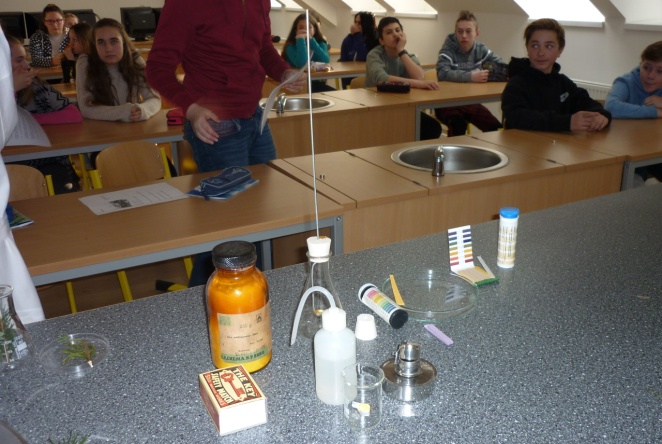 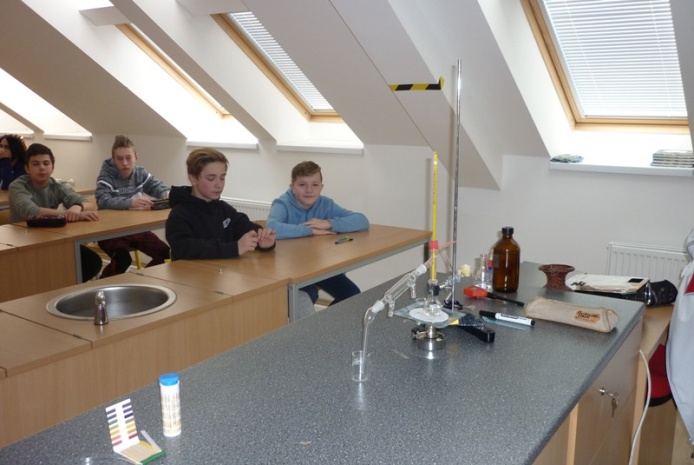 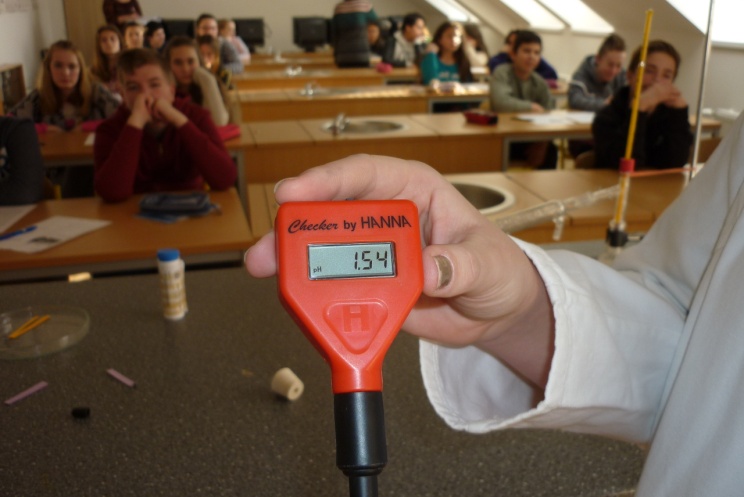 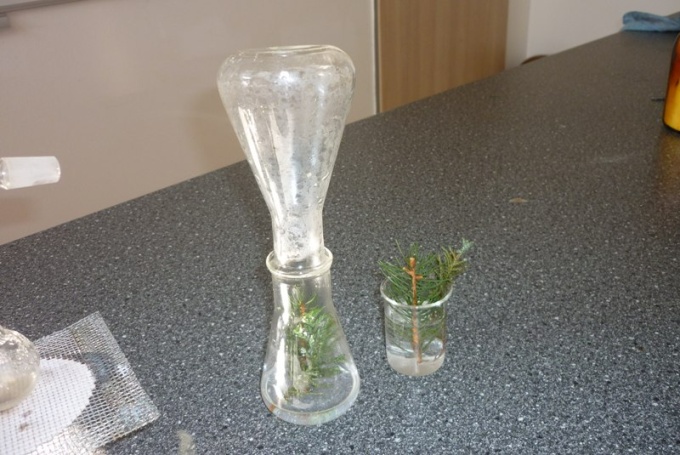 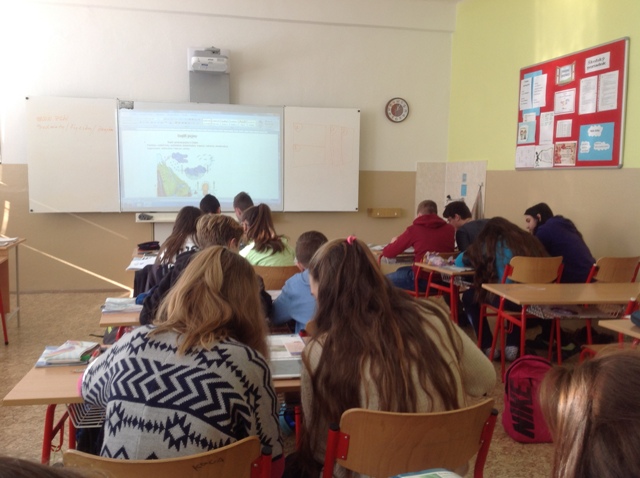 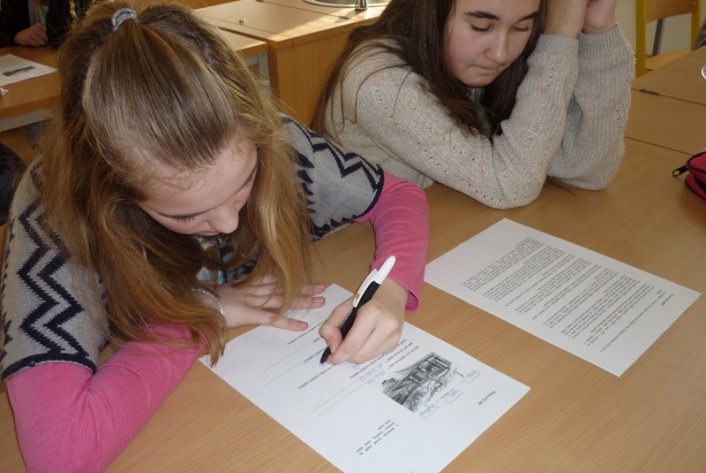 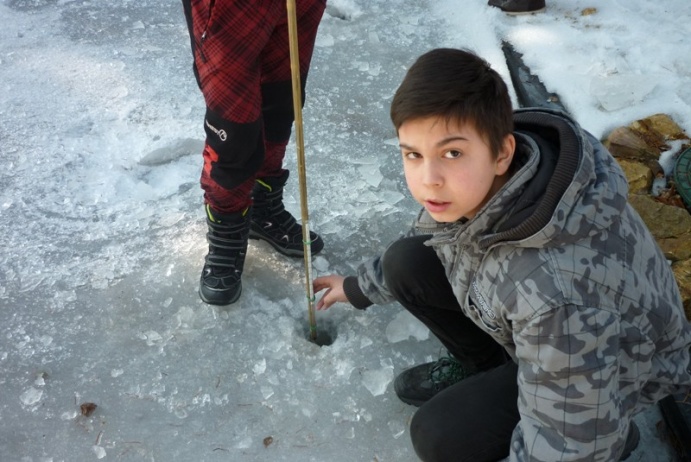 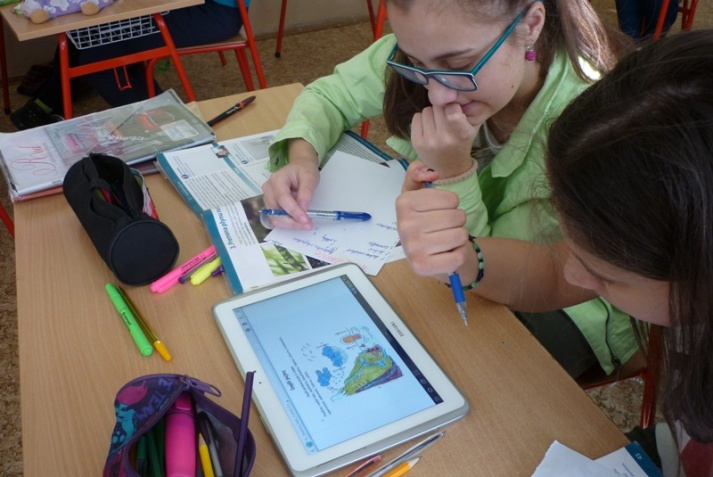 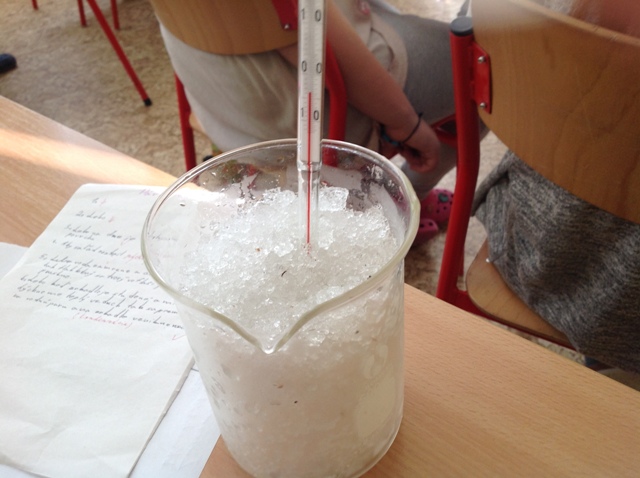 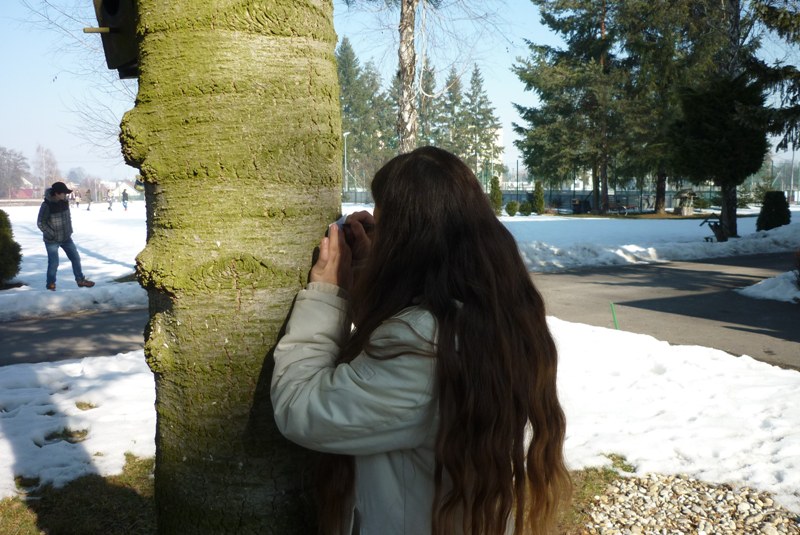 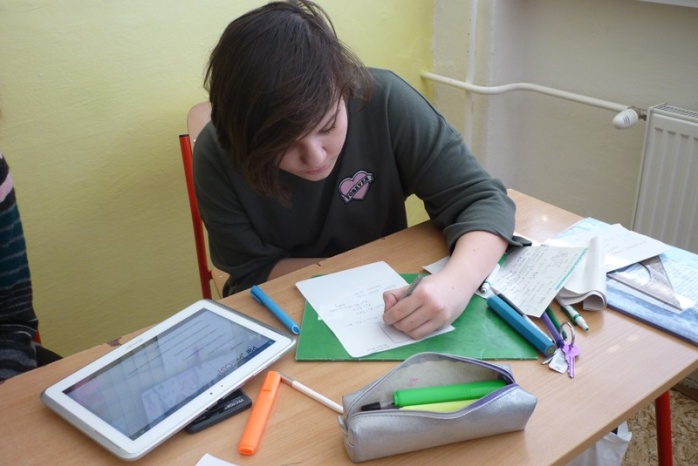 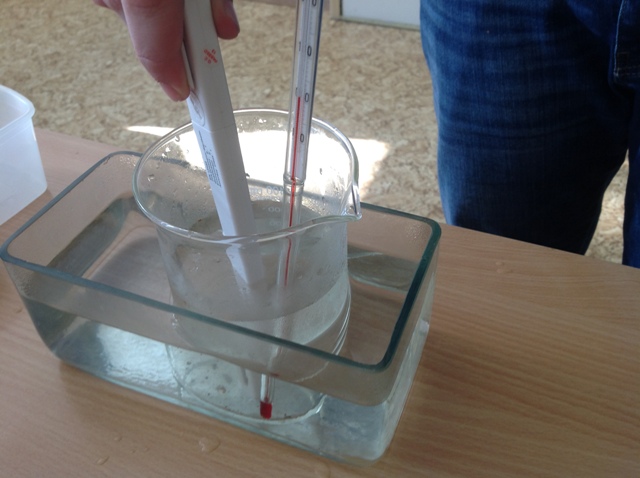 PrijímateľZákladná škola Hliník nad Hronom, Školská 482Základná škola Hliník nad Hronom, Školská 482Základná škola Hliník nad Hronom, Školská 482Názov projektuÚpravy metodiky vyučovania a oživenie školskej zelene s využitím dažďovej vody v ZŠ Hliník nad HronomÚpravy metodiky vyučovania a oživenie školskej zelene s využitím dažďovej vody v ZŠ Hliník nad HronomÚpravy metodiky vyučovania a oživenie školskej zelene s využitím dažďovej vody v ZŠ Hliník nad HronomKód projektuACC03038Ako sa voda mení...TémaTémaTémaRočníkZmeny skupenstvaZmeny skupenstvaZmeny skupenstva7.Ciele                        Čo sa žiak naučíCiele                        Čo sa žiak naučíKognitívne: - vedieť správne použiť pojmy – voda chemicky čistá látka -  voda roztok,  zmeny skupenstiev, kolobeh vody (na obrázku aj pri experimente), -  vedieť demonštrovať vznik dažďa-  vedieť vysvetliť vznik kyslého dažďa a jeho dopad na      ŽP, hľadať východiská  -  vedieť akými činnosťami v domácnosti  možno ušetriť pitnú vodu nahradením dažďovou, -  vedieť vypočítať ročné úspory na pitnej vode, - vedieť vyhľadať fakty v texte vzťahujúce sa k danej téme a v iných zdrojoch, - vedieť odmerať teploty látok, namerané hodnoty spracovať (tabuľka, graf) - vedieť použiť medzipredmetové vzťahyKognitívne: - vedieť správne použiť pojmy – voda chemicky čistá látka -  voda roztok,  zmeny skupenstiev, kolobeh vody (na obrázku aj pri experimente), -  vedieť demonštrovať vznik dažďa-  vedieť vysvetliť vznik kyslého dažďa a jeho dopad na      ŽP, hľadať východiská  -  vedieť akými činnosťami v domácnosti  možno ušetriť pitnú vodu nahradením dažďovou, -  vedieť vypočítať ročné úspory na pitnej vode, - vedieť vyhľadať fakty v texte vzťahujúce sa k danej téme a v iných zdrojoch, - vedieť odmerať teploty látok, namerané hodnoty spracovať (tabuľka, graf) - vedieť použiť medzipredmetové vzťahyAfektívne – rozvoj sociálno-komunikačných zručnostíAfektívne – rozvoj sociálno-komunikačných zručnostíKompetencie     Čo chceme u žiaka rozvíjaťKompetencie     Čo chceme u žiaka rozvíjaťMetódy a formy            Ako to zrealizujemeMetódy a formy            Ako to zrealizujemeProstriedky Čo použijemeProstriedky Čo použijemerozhovor – motivačný, aktivačnýpráca s interaktívnou tabuľou, tabletmiexperimentyskupinová práca, práca v dvojiciachriadená diskusiarozhovor – motivačný, aktivačnýpráca s interaktívnou tabuľou, tabletmiexperimentyskupinová práca, práca v dvojiciachriadená diskusiaPC, žiacke tabletyinteraktívna tabuľasúvislý, nesúvislý text (elektronicky)pracovné listypomôcky na experimentkalkulačkaPC, žiacke tabletyinteraktívna tabuľasúvislý, nesúvislý text (elektronicky)pracovné listypomôcky na experimentkalkulačka